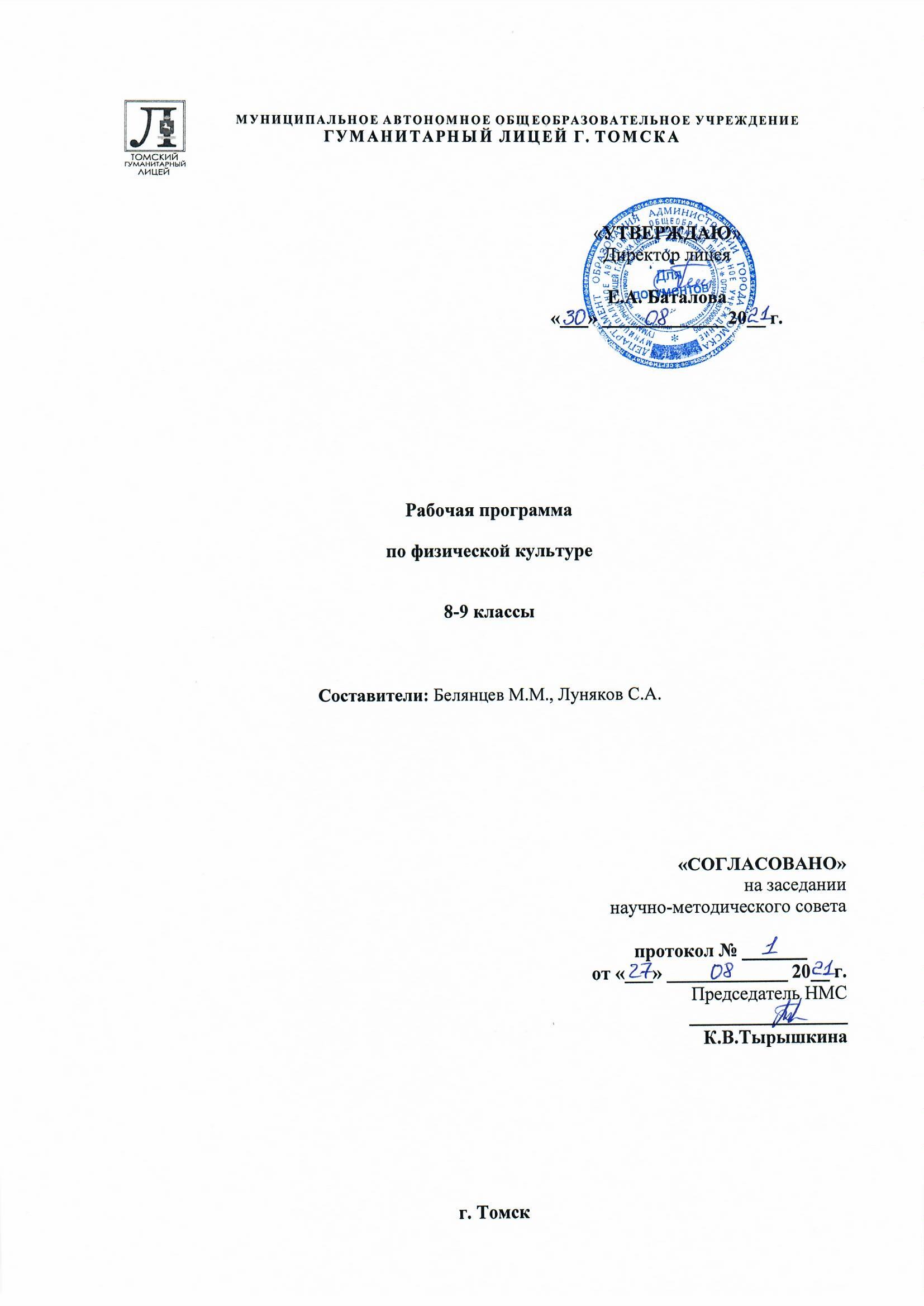 ПОЯСНИТЕЛЬНАЯ ЗАПИСКАРабочая программа по учебному предмету «Физическая культура» для 8-9-х классов составлена на основе следующих нормативных документов, образовательных программ нового поколения и методических пособий:Федерального закона «Об образовании в Российской Федерации» от 29 декабря 2012 года №273-ФЗ;Указа Президента Российской Федерации от 24.03.2014 года №172 «О Всероссийском физкультурно-спортивном комплексе «Готов к труду и обороне» «ГТО»»;Постановления Правительства Российской Федерации от 11.06.2014 года №540 (в ред. Постановления Правительства РФ от 30.12.2015 года №1508) Положение о Всероссийском физкультурно-спортивном комплексе «Готов к труду и обороне» (ГТО);Приказ Министерства образования и науки Российской Федерации от 17 мая 2012 года №413 «Об утверждении федерального государственного образовательного стандарта среднего общего образования»;Приказа Министерства образования и науки Российской Федерации от 30.08.2013 года №1015 «Об утверждении Порядка организации и осуществления образовательной деятельности по основным общеобразовательным программам – образовательным программам начального общего, основного общего и среднего общего образования»;Приказа Министерства просвещения Российской Федерации от 25.11.2019 года №636 «Об утверждении плана мероприятий по реализации Концепции преподавания учебного предмета «Физическая культура» в образовательных организациях Российской Федерации, реализующих основные общеобразовательные программы, на 2020-2024 годы, утверждённой на заседании Коллегии Министерства просвещения Российской Федерации 24 декабря 2018 года»;Приказа Министерства просвещения Российской Федерации от 28.12.2018 года №345 «О федеральном перечне учебников, рекомендуемых к использованию при реализации имеющих государственную аккредитацию образовательных программ начального общего, основного общего, среднего общего образования»;Постановление Главного государственного санитарного врача РФ от 29.12.2010 года №189 «Об утверждении СанПиН 2.4.2.2821-10 «Санитарно-эпидемиологические требования к условиям и организации обучения в общеобразовательных учреждениях»;Закона Томской области от 12 августа 2013 года №149-ОЗ «Об образовании в Томской области»;Распоряжения Департамента общего образования Томской области от 09.04.2020 года №287-р «Об утверждении плана мероприятий по реализации концепции преподавания учебного предмета «Физическая культура» в образовательных организациях Томской области на 2020-2024 годы».Согласно концепции развития содержания образования в области физической культуры, основой образования по физической культуре является двигательная (физкультурная) деятельность, которая непосредственно связана с совершенствованием физической природы человека. В рамках школьного образования активное освоение данной деятельности позволяет школьникам не только совершенствовать физические качества и укреплять здоровье, осваивать физические упражнения и двигательные действия, но и успешно развивать психические процессы и нравственные качества, формировать сознание и мышление, творческий подход и самостоятельность. В соответствии со структурой двигательной (физкультурной) деятельности рабочая программа включает в себя три основных учебных раздела: «Знания о физической культуре» (информационный компонент деятельности), «Способы двигательной (физкультурной) деятельности», «Физическое совершенствование» (процессуально-мотивационный компонент деятельности). Целью курса «Физическая культура» является формирование разносторонне физически развитой личности, способной активно использовать ценности физической культуры для укрепления и длительного сохранения собственного здоровья, оптимизации трудовой деятельности и организации активного отдыха. В основной школе данная цель конкретизируется: учебный процесс направлен на формирование устойчивых мотивов и потребностей школьников в бережном отношении к своему здоровью, целостном развитии физических и психических качеств, творческом использовании средств физической культуры в организации здорового образа жизни.Образовательный процесс в области физической культуры строится так, чтобы были решены следующие задачи: укрепление здоровья, развитие основных физических качеств и повышение функциональных возможностей организма;формирование культуры движений, обогащение двигательного опыта физическими упражнениями с общеразвивающей и корригирующей направленностью, техническими действиями и приемами базовых видов спорта;освоение знаний о физической культуре и спорте, их истории и современном развитии, роли в формировании здорового образа жизни;обучение навыкам и умениям в физкультурно-оздоровительной и спортивно-оздоровительной деятельности, самостоятельной организации занятий физическими упражнениями;воспитание положительных качеств личности, норм коллективного взаимодействия и сотрудничества в учебной и соревновательной деятельности.Ориентируясь на решение задач образования школьников в области физической культуры, рабочая программа в своем предметном содержании направлена на:реализацию принципа вариативности, который лежит в основе планирования учебного материала в соответствии с половозрастными особенностями учащихся, материально- технической оснащенностью учебного процесса, региональными климатическими условиями и видом учебного учреждения;реализацию принципа достаточности и сообразности, определяющего распределение учебного материала в конструкции основных компонентов двигательной (физкультурной) деятельности, особенностей формирования познавательной и предметной активности учащихся;соблюдение дидактических правил от известного к неизвестному и от простого к сложному, которые лежат в основе планирования учебного содержания в логике поэтапного его освоения, перевода учебных знаний в практические навыки и умения, в том числе и в самостоятельной деятельности;расширение межпредметных связей, ориентирующих учителя во время планирования учебного материала на то, чтобы учитывать задачу формирования целостного мировоззрения учащихся, всестороннее раскрытие взаимосвязи и взаимообусловленности изучаемых явлений и процессов;усиление оздоровительного эффекта, достигаемого в ходе активного использования школьниками освоенных знаний, способов и физических упражнений в физкультурно-оздоровительных мероприятиях, режиме дня, самостоятельных занятиях физически ми упражнениями.Рабочая программа по предмету «Физическая культура» для 8-9-х классов рассчитана на 204 учебных часа (102 часа - 8 класс, 102 часа - 9класс). Согласно учебному плану МАОУ Гуманитарный лицей на изучение курса «Физическая культура» отводится 3 часа в неделю. На проведение «Дней здоровья» отводится 1 час в неделю, от общего хронометража дисциплины «Физическая культура».ПЛАНИРУЕМЫЕ РЕЗУЛЬТАТЫ ОСВОЕНИЯ УЧЕБНОГО ПРЕДМЕТА«ФИЗИЧЕСКАЯ КУЛЬТУРА»В соответствии с требованиями Федерального государственного образовательного стандарта к результатам освоения основной образовательной программы общего образования данная рабочая программа для 8-9-х классов направлена на достижение учащимися предметных, метапредметных и личностных результатов.Личностные результаты отражаются в индивидуальных качественных свойствах учащихся, которые приобретаются в процессе освоения учебного предмета «Физическая культура». Эти качественные свойства проявляются, прежде всего, в положительном отношении учащихся к занятиям двигательной (физкультурной) деятельностью, накоплении необходимых знаний, а также в умении использовать ценности физической культуры для удовлетворения индивидуальных интересов и потребностей, достижения личностно значимых результатов в физическом совершенстве.Метапредметные результаты характеризуют уровень сформированности качественных универсальных способностей учащихся, проявляющихся в активном применении знаний и умений в познавательной и предметно-практической деятельности. Приобретенные на базе освоения содержания курса «Физическая культура», в единстве с освоением программного материала других образовательных дисциплин.Предметные результаты характеризуют опыт учащихся в творческой двигательной деятельности, который приобретается и закрепляется в процессе освоения учебного предмета «Физическая культура». Приобретаемый опыт проявляется в знаниях и способах двигательной деятельности, умениях творчески их применять при решении практических задач, связанных с организацией и проведением самостоятельных занятий физической культурой.Личностные, метапредметные и предметные результаты проявляются в разных областях культуры (представлены в таблице).СОДЕРЖАНИЕ УЧЕБНОГО ПРЕДМЕТА «ФИЗИЧЕСКАЯ КУЛЬТУРА»В соответствии со структурой двигательной (физкультурной) деятельности программа включает в себя три основных учебных раздела: «Знания о физической культуре» (информационный компонент деятельности), «Способы двигательной (физкультурной) деятельности» (операциональный компонент деятельности), «Физическое совершенствование» (процессуально-мотивационный компонент деятельности).Раздел «Знания о физической культуре» соответствует основным представлениям о развитии познавательной активности человека и включает в себя такие учебные темы, как «История физической культуры и ее развитие в современном обществе», «Базовые понятия физической культуры» и «Физическая культура человека». Эти темы включают сведения об истории древних и современных Олимпийских игр, основных направлениях развития физической культуры в современном обществе, о формах организации активного отдыха и укрепления здоровья средствами физической культуры. Кроме этого, здесь раскрываются основные понятия физической и спортивной подготовки, особенности организации и проведения самостоятельных занятий физическими упражнениями, даются правила контроля и требования техники безопасности.Раздел «Способы двигательной (физкультурной) деятельности» содержит задания, которые ориентированы на активное включение учащихся в самостоятельные формы занятий физической культурой. Этот раздел соотносится с разделом «Знания о физической культуре» и включает в себя темы «Организация и проведение самостоятельных занятий физической культурой» и «Оценка эффективности занятий физической культурой». Основным содержанием этих тем является перечень необходимых и достаточных для самостоятельной деятельности практических навыков и умений.Раздел «Физическое совершенствование», наиболее значительный по объему учебного материала, ориентирован на гармоничное физическое развитие, всестороннюю физическую подготовку и укрепление здоровья школьников. Этот раздел включает в себя несколько тем: «Физкультурно-оздоровительная деятельность», «Спортивно-оздоровительная деятельность с общеразвивающей направленностью», «Прикладно-ориентированные упражнения» и «Упражнения общеразвивающей направленности». Их содержание представлено в таблице.Содержание программного материала по физической культуре в 8 классе.Баскетбол. Основная стойка игрока, перемещение в стойке приставными шагами боком, лицом и спиной вперед. Остановка двумя шагами и прыжком. Повороты без мяча и с мячом. Комбинация из освоенных элементов техники передвижений (перемещения в стойке, остановка, поворот, ускорение). Ведение мяча шагом, бегом, змейкой, с оббеганием стоек, по прямой, с изменением направления движения и скорости с пассивным сопротивлением защитника. Ведение мяча в низкой, средней и высокой стойке на месте. Передача мяча двумя руками от груди на месте и в движении с пассивным сопротивлением защитника. Передача мяча одной рукой от плеча на месте. Передача мяча двумя руками с отскоком от пола. Броски одной и двумя руками с места и в движении (после ведения, после ловли) без сопротивления защитника. Техника штрафного броска. Вырывание и выбивание мяча. Игра по правилам.Волейбол. Стойки игрока. Перемещение в стойке приставными шагами боком, лицом и спиной вперед. Ходьба, бег и выполнение заданий (сесть на пол, встать, подпрыгнуть и др.). Прием и передача мяча двумя руками снизу на месте в паре, через сетку. Прием и передача мяча сверху двумя руками. Нижняя прямая подача. Передача мяча над собой, во встречных колоннах. Отбивание кулаком через сетку. Игра по упрощенным правилам волейбола.Гимнастика с элементами акробатики. Организующие команды и приемы: построение и перестроение на месте, команда «Прямо!», повороты в движении направо, налево. Акробатические упражнения и комбинации: Мальчики: кувырок назад в упор стоя ноги врозь; кувырок вперед и назад; длинный кувырок; стойка на голове и руках. Акробатическая комбинация: и.п.: основная стойка. Упор присев - кувырок назад в упор стоя ноги врозь - стойка на голове и руках - кувырок вперед со стойки - длинный кувырок вперед - встать, руки в стороны. Девочки: «мост» и поворот в упор стоя на одном колене; кувырки вперед и назад. Акробатическая комбинация: Равновесие на одной (ласточка) - два кувырка слитно - кувырок назад - мост из положения стоя или лёжа - поворот на 180 ° в упор присев - перекат назад - стойка на лопатках - переворот назад в полушпагат через плечо - упор присев - прыжок вверх с поворотом на 360 °. Опорные прыжки: прыжок согнув ноги (козел в длину, высота 115см - юноши), прыжок боком (конь в ширину, высота 110 см - девушки). Упражнения и комбинации на гимнастическом бревне (девочки): передвижения ходьбой, приставными шагами, повороты стоя на месте, наклон вперед, стойка на коленях с опорой на руки, спрыгивание и соскок (вперед, прогнувшись), зачетная комбинация. Упражнения и комбинации на гимнастической перекладине(мальчики): из виса на подколенках через стойку на руках опускание в упор присев; подъём махом назад в сед ноги врозь; подъём завесом вне.Легкая атлетика. Беговые упражнения: низкий старт до 30 м., от 70 до 80 м., до 70 м., бег на результат 60 м., высокий старт, бег в равномерном темпе от 20 минут., кроссовый бег, бег на 2000м (мальчики) и 1500м (девочки), варианты челночного бега 3х10 м. Прыжковые упражнения: прыжок в длину с 11-13 шагов разбега способом «согнув ноги», прыжок в высоту с 7-9 шагов разбега способом «перешагивание». Метание малого мяча: метание теннисного мяча в горизонтальную и вертикальную цель (1х1 м) (девушки с расстояния 12-14 м, юноши - до 16 м), метание малого мяча на дальность, броски набивного мяча (2 кг) двумя руками из-за головы с положения сидя на полу, от груди.Содержание программного материала по физической культуре в 9 классе.Баскетбол. Техника передвижений, остановок, поворотов и стоек: стойки игрока. Перемещения в стойке приставными шагами боком, лицом и спиной вперед. Остановка двумя шагами и прыжком. Повороты без мяча и с мячом. Комбинации из освоенных элементов техники передвижений (перемещения в стойке, остановка, поворот, ускорение). Ловля и передач мяча: ловля и передача мяча двумя руками от груди и одной рукой от плеча на месте и в движении с пассивным сопротивлением защитника (в парах, тройках, квадрате, круге). Техника ведения мяча: ведение мяча в низкой, средней и высокой стойке на месте, в движении по прямой, с изменением направления движения и скорости. Ведение с пассивным сопротивлением защитника ведущей и не ведущей рукой. Техника бросков мяча: броски одной и двумя руками в прыжке. Индивидуальная техника защиты: перехват мяча. Техника перемещений, владения мячом: комбинация из освоенных элементов: ловля, передача, ведение, бросок. Комбинация из освоенных элементов техники перемещений. Тактика игры: взаимодействие трех игроков (тройка и малая восьмерка). Овладение игрой: Игра по упрощенным правилам баскетбола. Игры и игровые задания 2:1, 3:1, 3:2, 3:3.Волейбол. Техника передвижений, остановок, поворотов и стоек: комбинации из освоенных элементов техники передвижений (перемещения в стойке, остановки, ускорения). Техника при­ема и передач мяча: передача мяча у сетки и в прыж­ке через сетку. Передача мяча сверху, стоя спи­ной к цели. Техника подачи мяча: прием мяча, отраженного сеткой. Нижняя и верхняя прямая подача мяча в заданную часть площадки. Техника прямого нападающего удара: прямой нападающий удар при встречных передачах. Техники владения мячом: комбинации из освоенных элементов: прием, передача, удар. Тактика игры: Игра в нападении в зоне 3. Игра в защите. Овладение игрой: игры и игровые задания с ограниченным числом игроков (2:2, 3:2, 3:3). Игра по упрощенным правилам волейбола. Развитие выносливости, скоростных и скоростно-силовых способностей. Бег с изменением направления, скорости, челночный бег с ведением и без ведения мяча. Бег с ускорением, изменением направления, темпа, рит­ма, из различных и. п. Ведение мяча в высокой, средней и низкой стойке с максимальной частотой в течение 7-10 с. Эстафеты с мячом и без мяча. Игровые упражнения с набивным мячом, в сочетании с прыжками, метаниями и броска­ми мячей разного веса в цель и на дальность.Гимнастика с элементами акробатики. Строевые упражнения. Переход с шага на месте на ходьбу в колонне и в шеренге; перестроения из колонны по од­ному в колонны по два, по четыре в движении. Общеразвивающие упражнения без предметов и с предметами, развитие координационных, силовых способностей, гибкости и правильной осанки: сочетание различных положений рук, ног, туловища. Сочетание движений руками с ходьбой на месте и в движении, с маховыми движениями ногой, с подскоками, с приседаниями, с поворотами. Общеразвивающие упражнения с повышенной амплитудой для плечевых, локтевых, тазобедренных, коленных суставов и позвоночника. Общеразвивающие упражнения в парах. Мальчики: с набивным и большим мячом, гантелями (3-5 кг). Девочки: с обручами, скакалками, большим мячом, палками. Эстафеты и игры с использованием гимнастических упражнений и инвентаря. Прыжки со скакалкой. Акробатические упражнения: мальчики: из упора присев си­лой стойка на голове и руках силой; длинный кувырок вперед с трех шагов разбега. Девочки: равновесие на одной; выпад вперед; кувырок вперед. Висы и упоры: мальчики: подъем переворотом в упор махом и силой. Подъем махом вперед в сед ноги врозь. Махи в упоре на руках с разведением ног над жердями; прыжком подъем в упор, махом вперед сед ноги врозь, кувырок вперед в сед ноги врозь, перемах вовнутрь, соскок махом вперед. Девочки: вис прогнувшись на нижней жерди с опорой ног о верхнюю; переход в упор на нижнюю жердь. Лазанье: лазанье по гимнастической лестнице. Подтягивания. Упражнения в висах и упорах, с гантелями, набивными мячами. Опорные прыжки: мальчики: пры­жок согнув ноги (козел в длину, высота 115 см). Девочки: пры­жок боком (конь в ширину, высо­та 110 см). Равновесие. На гимнастическом бревне - девочки: танцевальные шаги с махами ног и поворотами на носках; подскоки в полуприсед; соскоки. Упражнения с гимнасти­ческой скамейкой.Легкая атлетика. Техника спринтерско­го бега: низкий старт до 30 м. Бег с ускорением от 70 до 80 м. Скоростной бег до 60 м. Бег на результат 100 м. Техника длительного бега: девочки 1500 метров, мальчики 2000 метров. Техника прыжка в длину: прыжки в длину с 11-13 шагов разбега способом «прогнувшись». Техника прыжка в высоту: прыжки в вы­соту с 7-9 шагов разбега способом «перешагивание». Техника метания малого мяча: метание теннисного мяча и мяча весом 150 г с места на дальность, с 4-5 бросковых шагов с укороченного и полного разбега на дальность, в коридор 10 м и на заданное расстояние; в горизонтальную и вертикальную цель (1х1м) с расстояния юноши - до 18 м, девушки - 12-14 м. Развитие выносливости: бег с гандикапом, командами, в парах, кросс до 3 км. Развитие скоростно-силовых способностей: прыжки и многоскоки, метания в цель и на дальность разных снарядов из разных и. п., толчки и броски набивных мячей весом до 3 кг. Развитие скоростных и координационных способностей: эстафеты, старты из различных и. п., бег с ускорением, с максимальной скоростью. Варианты челночного бега, бега с изменением направления, скорости, способа перемещения, бег с преодолением препятствий и на местности, прыжки через препятствия, на точность приземления и в зоны, метания различных снарядов из различных и. п. в цель и на дальность.ТЕМАТИЧЕСКОЕ ПЛАНИРОВАНИЕ С УКАЗАНИЕМ КОЛИЧЕСТВА ЧАСОВ, ОТВОДИМЫХ НА ОСВОЕНИЕ КАЖДОЙ ТЕМЫНастоящее тематическое планирование учебного предмета «Физическая культура» разработано на основании рабочей программы курса «Физическая культура 8-9 класс». Тематическое планирование учебного предмета «Физическая культура 8-9 класс» регламентирует реализацию данного курса в 8-х классах в течение 102 часов и в 9-х классах в течении 102 учебных часов. На освоение программного материала в I полугодии отводится 48 часов, во II полугодии отводится 54 часа, из которых 16 и 18 часов, соответственно, отводится на проведение «Дней здоровья». График проведения «Дней здоровья» составляется на учебный год и утверждается директором МАОУ Гуманитарный лицей в начале каждого учебного года. Курс по физической культуре предполагает освоение теоретического и практического материала по дисциплинам «Лёгкая атлетика», «Спортивные игры: волейбол, баскетбол», «Гимнастика с элементами акробатики», «Конькобежный спорт» и мониторинга в формате контрольных испытаний (тестов) по разделам программы, письменных теоретических тестов, контрольных работ, устных опросов.В качестве методической основы выбран учебно-методический комплект под общей редакцией В.И. Лях «Физическая культура. 8-9 класс», М., 2015, рекомендованный Министерством образования и науки Российской Федерации.Тематическое планирование для 8 класса.Тематическое планирование для 9 класса.Область культурыРезультат освоения программного материалаЛИЧНОСТНЫЕ РЕЗУЛЬТАТЫЛИЧНОСТНЫЕ РЕЗУЛЬТАТЫПознавательнаявладение знаниями об индивидуальных особенностях физического развития и физической подготовленности, о соответствии их возрастным и половым нормативам;владение знаниями об особенностях индивидуального здоровья и о функциональных возможностях организма, способах профилактики заболеваний и перенапряжения средствами физической культуры;владение знаниями по основам организации и проведения занятий физической культурой оздоровительной и тренировочной направленности, составлению содержания занятий в соответствии с собственными задачами, индивидуальными особенностями физического развития и физической подготовленности.Нравственнаяспособность управлять своими эмоциями, проявлять культуру общения и взаимодействия в процессе занятий физической культурой, игровой и соревновательной деятельности;способность активно включаться в совместные физкультурно-оздоровительные и спортивные мероприятия, принимать участие в их организации и проведении;владение умением предупреждать конфликтные ситуации во время совместных занятий физической культурой и спортом, разрешать спорные проблемы на основе уважительного и доброжелательного отношения к окружающим.Трудоваяумение планировать режим дня, обеспечивать оптимальное сочетание нагрузки и отдыха;умение проводить туристские пешие походы, готовить снаряжение, организовывать и благоустраивать места стоянок, соблюдать правила безопасности;умение содержать в порядке спортивный инвентарь и оборудование, спортивную одежду, осуществлять их подготовку к занятиям и спортивным соревнованиям.Эстетическаякрасивая (правильная) осанка, умение ее длительно сохранять при разнообразных формах движения и передвижений;хорошее телосложение, желание поддерживать его в рамках принятых норм и представлений посредством занятий физической культурой;культура движения, умение передвигаться красиво, легко и непринужденно.Коммуникативнаявладение умением осуществлять поиск информации по вопросам развития современных оздоровительных систем, обобщать, анализировать и творчески применять полученные знания в самостоятельных занятиях физической культурой;владение умением достаточно полно и точно формулировать цель и задачи совместных с другими детьми занятий физкультурно-оздоровительной и спортивно-оздоровительной деятельностью, излагать их содержание;владение умением оценивать ситуацию и оперативно принимать решения, находить адекватные способы поведения и взаимодействия с партнерами во время учебной и игровой деятельности.Физическаявладение навыками выполнения жизненно важных двигательных умений (ходьба, бег, прыжки, лазанья и др.) различными способами, в различных изменяющихся внешних условиях;владение навыками выполнения разнообразных физических упражнений различной функциональной направленности, технических действий базовых видов спорта, а также применения их в игровой и соревновательной деятельности;умение максимально проявлять физические способности (качества) при выполнении тестовых упражнений по физической культуре.МЕТАПРЕДМЕТНЫЕ РЕЗУЛЬТАТЫМЕТАПРЕДМЕТНЫЕ РЕЗУЛЬТАТЫПознавательнаяпонимание физической культуры как явления культуры, способствующего развитию целостной личности человека, сознания и мышления, физических, психических и нравственных качеств;понимание здоровья как важнейшего условия саморазвития и самореализации человека, расширяющего свободу выбора профессиональной деятельности и обеспечивающего долгую сохранность творческой активности;понимание физической культуры как средства организации здорового образа жизни, профилактики вредных привычек и девиантного (отклоняющегося) поведения.Нравственнаябережное отношение к собственному здоровью и здоровью окружающих, проявление доброжелательности и отзывчивости к людям, имеющим ограниченные возможности и нарушения в состоянии здоровья;уважительное отношение к окружающим, проявление культуры взаимодействия, терпимости и толерантности в достижении общих целей при совместной деятельности;ответственное отношение к порученному делу, проявление осознанной дисциплинированности и готовности отстаивать собственные позиции, отвечать за результаты собственной деятельности.Трудоваядобросовестное выполнение учебных заданий, осознанное стремление к освоению новых знаний и умений, качественно повышающих результативность выполнения заданий;рациональное планирование учебной деятельности, умение организовывать места занятий и обеспечивать их безопасность;поддержание оптимального уровня работоспособности в процессе учебной деятельности, активное использование занятий физической культурой для профилактики психического и физического утомления.Эстетическаяформирование физической красоты с позиций укрепления и сохранения здоровья; понимание культуры движений человека, постижение жизненно важных двигательных умений в соответствии с их целесообразностью и эстетической привлекательностью;восприятие спортивного соревнования как культурно-массового зрелищного мероприятия, проявление адекватных норм поведения, неантагонистических способов общения и взаимодействия.Коммуникативнаявладение культурой речи, ведение диалога в доброжелательной и открытой форме, проявление к собеседнику внимания, интереса и уважения;владение умением вести дискуссию, обсуждать содержание и результаты совместной деятельности, находить компромиссы при принятии общих решений;владение умением логически грамотно излагать, аргументировать и обосновывать собственную точку зрения, доводить ее до собеседника.Физическаявладение способами организации и проведения разнообразных форм занятий физической культурой, их планирования и содержательного наполнения;владение широким арсеналом двигательных действий и физических упражнений из базовых видов спорта и оздоровительной физической культуры, активное их использование в самостоятельно организуемой спортивно-оздоровительной и физкультурно-оздоровительной деятельности;владение способами наблюдения за показателями индивидуального здоровья, физического развития и физической подготовленности, использование этих показателей в организации и проведении самостоятельных форм занятий физической культурой.ПРЕДМЕТНЫЕ РЕЗУЛЬТАТЫПРЕДМЕТНЫЕ РЕЗУЛЬТАТЫВыпускник научится:характеризовать содержательные основы здорового образа жизни, раскрывать его взаимосвязь со здоровьем, гармоничным физическим развитием и физической подготовленностью, формированием качеств личности и профилактикой вредных привычек;определять базовые понятия и термины физической культуры, применять их в процессе совместных занятий физическими упражнениями со своими сверстниками, излагать с их помощью особенности выполнения техники двигательных действий и физических упражнений, развития физических качеств;разрабатывать содержание самостоятельных занятий физическими упражнениями, определять их направленность и формулировать задачи, рационально планировать в режиме дня и учебной недели;руководствоваться правилами профилактики травматизма и подготовки мест занятий, правильного выбора обуви и формы одежды в зависимости от времени года и погодных условий;руководствоваться правилами оказания первой доврачебной помощи при травмах и ушибах во время самостоятельных занятий физическими упражнениями;использовать занятия физической культурой, спортивные игры и спортивные соревнования для организации индивидуального отдыха и досуга, укрепления собственного здоровья, повышения уровня физических кондиций;составлять комплексы физических упражнений оздоровительной, тренирующей и корригирующей направленности, подбирать индивидуальную нагрузку с учетом функциональных особенностей и возможностей собственного организма;классифицировать физические упражнения по их функциональной направленности, планировать их последовательность и дозировку в процессе самостоятельных занятий по укреплению здоровья и развитию физических качеств;самостоятельно проводить занятия по обучению двигательным действиям, анализировать особенности их выполнения, выявлять ошибки и своевременно устранять их;тестировать показатели физического развития и основных физических качеств, сравнивать их с возрастными стандартами, контролировать особенности их динамики в процессе самостоятельных занятий физической подготовкой;взаимодействовать со сверстниками в условиях самостоятельной учебной деятельности, оказывать помощь в организации и проведении занятий, освоении новых двигательных действия, развитии физических качеств, тестировании физического развития и физической подготовленности.Выпускник получит возможность научиться:вести дневник по физкультурной деятельности, включать в него оформление планов проведения самостоятельных занятий физическими упражнениями разной функциональной направленности, данные контроля динамики индивидуального физического развития и физической подготовленности;самостоятельно организовывать и осуществлять физкультурную деятельность с использованием оздоровительной ходьбы и бега, лыжных прогулок и туристических походов, обеспечивать их оздоровительную направленность;проводить восстановительные мероприятия с использованием банных процедур и сеансов оздоровительного массажа;выполнять требования физической и спортивной подготовки, определяемые вступительными испытаниями в профильное учреждение профессионального образования;выполнять технические приёмы и тактические действия национальных видов спорта;выполнять нормативные требования испытаний (тестов) Всероссийского физкультурно-спортивного комплекса «Готов к труду и обороне» (ГТО);Осуществлять судейство в избранном виде спорта.Раздел «Физическое совершенствование»Раздел «Физическое совершенствование»ТемаСодержание «Физкультурно-оздоровительная деятельность»- ориентирована на решение задач по укреплению здоровья учащихся. Здесь даются комплексы упражнений из современных оздоровительных систем физического воспитания, помогающие коррекции осанки и телосложения, оптимальному развитию систем дыхания и кровообращения, а также упражнения адаптивной физической культуры, которые адресуются в первую очередь школьникам, имеющим отклонения в физическом развитии и в состоянии здоровья.«Спортивно-оздоровительная деятельность с общеразвивающей направленностью»- ориентирована на физическое совершенствование учащихся и включает в себя средства общей физической и технической подготовки. В качестве таких средств в программе предлагаются физические упражнения и двигательные действия из базовых видов спорта (гимнастики с основами акробатики, легкой атлетики, лыжных гонок, спортивных игр). Овладение упражнениями и действиями базовых видов спорта раскрывается в программе с учетом их использования в организации активного отдыха, массовых спортивных соревнований.«Прикладно-ориентированные упражнения»- поможет подготовить школьников к предстоящей жизни, качественному освоению различных профессий. Решение этой задачи предлагается осуществить посредством обучения детей жизненно важным навыкам и умениям различными способами, в вариативно изменяющихся внешних условиях. Данная тема представляется весьма важной для школьников, которые готовятся продолжать свое образование в системе средних профессиональных учебных заведений.«Упражнения общеразвивающей направленности»- предназначена для организации целенаправленной физической подготовки учащихся и включает в себя физические упражнения на развитие основных физических качеств. Эта тема, в отличие от других учебных тем, носит лишь относительно самостоятельный характер, поскольку ее содержание должно входить в содержание других тем раздела «Физическое совершенствование». В связи с этим предлагаемые упражнения распределены по разделам базовых видов спорта и сгруппированы по признаку направленности на развитие соответствующего физического качества (силы, быстроты, выносливости и т. д.). Такое изложение материала позволяет учителю отбирать физические упражнения и объединять их в различные комплексы, планировать динамику нагрузок и обеспечивать преемственность в развитии физических качеств, исходя из половозрастных особенностей учащихся, степени освоенности ими упражнений, условий проведения уроков, наличия спортивного инвентаря и оборудования.2020-2021 учебный год102 часа (34 часа – «Дни Здоровья»)2020-2021 учебный год102 часа (34 часа – «Дни Здоровья»)2020-2021 учебный год102 часа (34 часа – «Дни Здоровья»)2020-2021 учебный год102 часа (34 часа – «Дни Здоровья»)2020-2021 учебный год102 часа (34 часа – «Дни Здоровья»)2020-2021 учебный год102 часа (34 часа – «Дни Здоровья»)№ п/пТема урокаКол-во часовТип урокаЭлементы содержанияВид контроляI полугодие. 32 ч.I полугодие. 32 ч.I полугодие. 32 ч.I полугодие. 32 ч.I полугодие. 32 ч.I полугодие. 32 ч.1.Лёгкая атлетика. Техники бега с низкого старта.2Урок открытия новых знаний, обретения новых умений и навыков.ТБ на уроках физической культуры. ОРУ. СБУ. Техника «низкого старта». Положение тела спортсмена по командам: «На старт!», «Внимание» и «Марш!». Техника бега со старта, по дистанции и финишное ускорение.2.Лёгкая атлетика. Повторение техники бега на короткие дистанции. 1Урок изучения новых знаний, обретения новых умений и навыков.ОРУ. СБУ. Техника «челночного бега». Развитие быстроты и скоростно-силовых качеств.3.Лёгкая атлетика. Сдача контрольных нормативов: бег 60м, челночный бег (4х9м).1Урок развивающего контроля.ОРУ. СБУ. Сдача контрольных нормативов. Рефлексия. Дыхательные упражнения.4.Лёгкая атлетика. Техники прыжка в длину с места способом «согнув ноги». 1Урок изучения новых знаний, обретения новых умений и навыков.ОРУ. СБУ. Техника отталкивания, полета, приземления. Развитие скоростно-силовых качеств.5.Лёгкая атлетика. Сдача контрольного норматива: прыжок в длину с места способом «согнув ноги».1Урок развивающего контроля.ОРУ. СБУ. Сдача контрольных нормативов. Рефлексия. Упражнения на расслабление.6.Лёгкая атлетика Техника метания малого мяча. 1Урок изучения новых знаний, обретения новых умений и навыков.ОРУ. СБУ. Метание малого мяча в вертикальную и горизонтальную цель.7.Лёгкая атлетика. Развитие скоростно-силовых качеств. 1Урок развивающего контроляОРУ. СБУ. Сдача контрольных нормативов: подтягивание из виса на высокой/низкой перекладине (юноши/девушки).8.Лёгкая атлетика. Метание малого мяча на дальность.1Урок изучения новых знаний, обретения новых умений и навыков.ОРУ. СБУ. Метание малого мяча на дальность. Броски набивного мяча (2 кг) двумя руками из-за головы из различных И.п.9.Лёгкая атлетика. Развитие скоростно-силовых качеств и координации. 1Урок развивающего контроля.ОРУ. СБУ. ОФП. Сдача контрольного норматива: прыжок на скакалке за 25 с.10.Спортивные игры. Волейбол. Техники приёма и передачи мяча.2Урок открытия новых знаний, обретения новых умений и навыков.ТБ на уроках по спортивным играм. ОРУ. СБУ. Приём и передача мяча сверху/снизу двумя руками. Передача мяча сверху стоя спиной к цели. Передача мяча в прыжке у сетки и через сетку.11.Спортивные игры. Волейбол. Техника подачи мяча через сетку.2Урок изучения новых знаний, обретения новых умений и навыков.ОРУ с мячами. СБУ. Техника подачи мяча через сетку: нижняя прямая, нижняя боковая, верхняя прямая.12.Спортивные игры. Волейбол. Техника прямого нападающего удара через сетку. Техника блокирования.2Урок изучения новых знаний, обретения новых умений и навыков.ОРУ с мячами. СБУ. Техника прямого нападающего удара. Индивидуальное и групповое блокирование.13.Спортивные игры. Волейбол. Техника владения мячом.2Урок систематизации знаний (общеметодологической направленности).ОРУ. СБУ. Совершенствование техники приёма/передачи мяча, нападающего удара и блокирования в ходе двусторонней игры. 14.Спортивные игры. Волейбол. Техника и тактика игры..1Урок систематизации знаний (общеметодологической направленности).ОРУ с мячами. СБУ. Переходы. Комбинации и смены игроков по площадке. Учебная игра.15.Спортивные игры. Волейбол. Сдача контрольного норматива: подача мяча через сетку.1Урок развивающего контроля.ОРУ. СБУ. Рефлексия.16.Спортивные игры. Русская лапта. Техника передвижений, ловли и передачи мяча.2Урок изучения новых знаний, обретения новых умений и навыков.ТБ на занятиях по спортивным играм. ОРУ. СБУ. Взаимодействие в парах, группах. Эстафеты на основе лапты.17.Спортивные игры. Русская лапта. Техника ударов по мячу.2Урок изучения новых знаний, обретения новых умений и навыков.ОРУ с мячами. СБУ. Развитие координационных способностей. Удары по мячу способом «сверху двумя руками».18.Спортивные игры. Русская лапта. Правила игры в русскую лапту.2Урок изучения новых знаний, обретения новых умений и навыков.ОРУ с теннисными мячами. СБУ. Изучение правил игры в лапту. Игра в зале по упрощенным правилам.19.Спортивные игры. Русская лапта. Техника и тактика игры в русскую лапту.2Урок систематизации знаний (общеметодологической направленности).ОРУ с мячами. СБУ. Тактические действия игроков и команды. Личные и командные действия во время игры в лапту.20.Спортивные игры. Русская лапта. Техника и тактика игры в русскую лапту.2Урок систематизации знаний (общеметодологической направленности).ОРУ с теннисными мячами. СБУ, Развитие координации. Закрепление изученных тактико-технических действий в ходе двусторонней игры в лапту.21.Спортивные и подвижные игры. 2Урок рефлексии.ОРУ. СБУ. ОФП. Подвижные игры с мячами. Дыхательные упражнения. Самоанализ. Подведение итогов I полугодия. Сдача задолженностей.II полугодие. 36 ч.II полугодие. 36 ч.II полугодие. 36 ч.II полугодие. 36 ч.II полугодие. 36 ч.II полугодие. 36 ч.22.Конькобежный спорт. Конькобежный спорт. Способы перемещения на льду.  2Урок открытия новых знаний, обретения новых умений и навыков.ТБ на уроках по конькобежному спорту. Развитие равновесия и координации движений. Ходьба на коньках. Приседания, перенос веса тела с одной ноги на другую, Техника балансирования на одном коньке. Само страховка во время падений.23.Конькобежный спорт. Техника скольжения.  1Урок открытия новых знаний, обретения новых умений и навыков.ОРУ. СБУ. Развитие равновесия и координации движений. Скольжение на плоскости полоза, самостоятельное движение по прямой. 24.Конькобежный спорт. Техника падений.  1Урок открытия новых знаний, обретения новых умений и навыков.ОРУ. СБУ. Развитие равновесия и координации движений. Техника падений. Произвольное катание. 25.Конькобежный спорт. Техника движения по кругу. 1Урок открытия новых знаний, обретения новых умений и навыков.ОРУ. СБУ. Бег со старта в парах с отработкой входа в поворот. Развитие равновесия и координации движений. 26.Конькобежный спорт. Техника торможений.1Урок открытия новых знаний, обретения новых умений и навыков.ОРУ. СБУ. Перебежка вперёд и назад с крёстным шагом. Правильное торможению. Виды торможений. 27.Конькобежный спорт. Техника простого катания на коньках.  2Урок систематизации знаний (общеметодологической направленности).ОРУ. СБУ. Скольжение в положении «ласточка», в глубоком приседе на двух ногах и на одной ноге, перебежка вправо, повороты на месте и на ходу, прыжки на двух коньках через маленькие предметы.28.Конькобежный спорт. Техника правильного набора скорости во время ускорения и торможений. 2Урок систематизации знаний (общеметодологической направленности).ОРУ. СБУ. Техника катания по прямой, выход со старта, бег по повороту. Бег по повороту малого радиуса в центре поля парами, взявшись за руки, влево и вправо. Катание (руки за спиной).29.Конькобежный спорт. Совершенствование техники катания по кругу. 2Урок рефлексии.ОРУ. СБУ. ОФП. СФП. Произвольное катание. 30.Спортивные игры. Баскетбол. Техника стоек игрока, передвижений и остановок. 2Урок открытия новых знаний, обретения новых умений и навыков.ТБ на занятиях по спортивным играм. ОРУ. СБУ. Перемещения в стойке приставным шагом, боком, лицом и спиной вперёд. Остановка двумя шагами и прыжком. Повороты без мяча и с мячом.  Эстафеты на основе баскетбола.31.Спортивные игры. Баскетбол. Техника ведения мяча.2Урок открытия новых знаний, обретения новых умений и навыков.ОРУ с мячами. СБУ. Ведение одной рукой в высокой и низкой стойке «баскетболиста». Ведения мяча шагом, бегом, змейкой, по прямой, с изменением направления движения и скорости, с пассивным сопротивлением защитника.32.Спортивные игры. Баскетбол. Техника ловли и передачи мяча.2Урок открытия новых знаний, обретения новых умений и навыков.ОРУ. СБУ. Передача мяча двумя руками от груди на месте и в движении, с пассивным сопротивлением защитника. Передача мяча одной рукой от плеча на месте. Передача мяча двумя руками с отскоком о пол.33.Спортивные игры. Баскетбол. Техника броска мяча в кольцо.2Урок открытия новых знаний, обретения новых умений и навыков.ОРУ. СБУ. Бросок мяча одной рукой и двумя руками с места и в движении. Техника штрафного броска.34.Спортивные игры. Баскетбол. Техника и тактика игры.2Урок систематизации знаний (общеметодологической направленности).ОРУ с мячами. СБУ. Вырывание и выбивание мяча. Позиционная защита. Тактические действия игроков и команды. Личные и командные действия во время игры в баскетбол. Учебная двухсторонняя игра 5 на 5.35.Спортивные игры. Баскетбол. Совершенствование тактико-технических действий. Сдача контрольного норматива.2Урок развивающего контроля.ОРУ с мячами. СБУ. Взаимодействие в малых группах. Подвижные игры с элементами баскетбола. Учебная игра. Учет контрольного норматива «баскетбольная комбинация».36.Гимнастика с элементами акробатики. Строевая подготовка. Организующие команды и приёмы.2Урок открытия новых знаний, обретения новых умений и навыков.ТБ на уроках по гимнастике. ОРУ. СБУ. Построения и перестроения на месте, повороты в движении. Развитие гибкости.37.Гимнастика с элементами акробатики. Техника динамических элементов (кувырок).2Урок систематизации знаний (общеметодологической направленности).ОРУ. СБУ. Кувырок вперёд и назад, кувырок назад в различные И.п., длинный кувырок вперёд.38.Гимнастика с элементами акробатики. Техника статических элементов. 2Урок систематизации знаний (общеметодологической направленности).ОРУ с предметами. СБУ. Развитие гибкости. Правила выполнения статических элементов. Равновесие, стойка на лопатках, мост.39.Гимнастика с элементами акробатики. Акробатическая комбинация.1Урок систематизации знаний (общеметодологической направленности).ОРУ. СБУ. Развитие гибкости. Изучение акробатических комбинаций для девушек и юношей. Совершенствование техники выполнения отдельных элементов.40.Гимнастика с элементами акробатики. Акробатическая комбинация.1Урок развивающего контроля.ОРУ. СБУ. Учёт контрольного норматива: акробатическая комбинация. Рефлексия. Дыхательные упражнения.41.Легкая атлетика. Техника прыжка в высоту способом «перешагивание».2Урок открытия новых знаний, обретения новых умений и навыков.ОРУ. СБУ. Прыжковые упражнения. Определение толчковой и опорной ног. Индивидуальный подбор разбега. Прыжок в высоту. Техника отталкивания, полёта и приземления.42.Легкая атлетика. Преодоление полосы препятствий. Развитие координационных способностей.2Урок систематизации знаний (общеметодологической направленности).ОРУ в движении. СБУ. Преодоление полосы препятствий с использованием бега, ходьбы, прыжков. Подведение итогов учебного года. Сдача задолженностей.2020-2021 учебный год102 часа (34 часа – «Дни Здоровья»)2020-2021 учебный год102 часа (34 часа – «Дни Здоровья»)2020-2021 учебный год102 часа (34 часа – «Дни Здоровья»)2020-2021 учебный год102 часа (34 часа – «Дни Здоровья»)2020-2021 учебный год102 часа (34 часа – «Дни Здоровья»)2020-2021 учебный год102 часа (34 часа – «Дни Здоровья»)№ п/пТема урокаКол-во часовТип урокаЭлементы содержанияВид контроляI полугодие. 32 ч.I полугодие. 32 ч.I полугодие. 32 ч.I полугодие. 32 ч.I полугодие. 32 ч.I полугодие. 32 ч.1.Лёгкая атлетика. Техники бега с низкого старта.2Урок открытия новых знаний, обретения новых умений и навыков.ТБ на уроках физической культуры. ОРУ. СБУ. Техника «низкого старта». Положение тела спортсмена по командам: «На старт!», «Внимание» и «Марш!». Техника бега со старта, по дистанции и финишное ускорение.2.Лёгкая атлетика. Повторение техники бега на короткие дистанции. 1Урок изучения новых знаний, обретения новых умений и навыков.ОРУ. СБУ. Техника «челночного бега». Развитие быстроты и скоростно-силовых качеств.3.Лёгкая атлетика. Сдача контрольных нормативов: бег 100м, челночный бег (4х9м).1Урок развивающего контроля.ОРУ. СБУ. Сдача контрольных нормативов. Рефлексия. Дыхательные упражнения.4.Лёгкая атлетика. Техники прыжка в длину с места способом «прогнувшись». 1Урок изучения новых знаний, обретения новых умений и навыков.ОРУ. СБУ. Техника отталкивания, полета, приземления. Развитие скоростно-силовых качеств.5.Лёгкая атлетика. Сдача контрольного норматива: прыжок в длину с места способом «прогнувшись».1Урок развивающего контроля.ОРУ. СБУ. Сдача контрольных нормативов. Рефлексия. Упражнения на расслабление.6.Лёгкая атлетика Техника метания малого мяча. 1Урок изучения новых знаний, обретения новых умений и навыков.ОРУ. СБУ. Метание малого мяча в вертикальную и горизонтальную цель.7.Лёгкая атлетика. Развитие скоростно-силовых качеств. 1Урок развивающего контроляОРУ. СБУ. Прыжки и многоскоки, толчки и броски набивных мячей весом 2 кг. Сдача контрольных нормативов: подтягивание из виса на высокой/низкой перекладине (юноши/девушки).8.Лёгкая атлетика. Метание малого мяча на дальность.1Урок изучения новых знаний, обретения новых умений и навыков.ОРУ. СБУ. Метание малого мяча на дальность. Броски набивного мяча (2 кг) двумя руками из-за головы из различных И.п.9.Лёгкая атлетика. Развитие скоростно-силовых качеств и координации. 1Урок развивающего контроля.ОРУ. СБУ. ОФП. Метания в цель и на дальность разных снарядов из различных И.п. Сдача контрольного норматива: прыжок на скакалке за 25 с.10.Спортивные игры. Волейбол. Техники приёма и передачи мяча.2Урок открытия новых знаний, обретения новых умений и навыков.ТБ на уроках по спортивным играм. ОРУ. СБУ. Приём и передача мяча сверху/снизу двумя руками. Передача мяча сверху стоя спиной к цели. Передача мяча в прыжке у сетки и через сетку.11.Спортивные игры. Волейбол. Техника подачи мяча через сетку.2Урок изучения новых знаний, обретения новых умений и навыков.ОРУ с мячами. СБУ. Техника подачи мяча через сетку: нижняя прямая, нижняя боковая, верхняя прямая.12.Спортивные игры. Волейбол. Техника прямого нападающего удара через сетку. Техника блокирования.2Урок изучения новых знаний, обретения новых умений и навыков.ОРУ с мячами. СБУ. Техника прямого нападающего удара. Индивидуальное и групповое блокирование.13.Спортивные игры. Волейбол. Техника владения мячом.2Урок систематизации знаний (общеметодологической направленности).ОРУ. СБУ. Совершенствование техники приёма/передачи мяча, нападающего удара и блокирования в ходе двусторонней игры. 14.Спортивные игры. Волейбол. Техника и тактика игры..1Урок систематизации знаний (общеметодологической направленности).ОРУ с мячами. СБУ. Переходы. Комбинации и смены игроков по площадке. Учебная игра.15.Спортивные игры. Волейбол. Сдача контрольного норматива: подача мяча через сетку.1Урок развивающего контроля.ОРУ. СБУ. Рефлексия.16.Спортивные игры. Русская лапта. Техника передвижений, ловли и передачи мяча.2Урок систематизации знаний (общеметодологической направленности).ТБ на занятиях по спортивным играм. ОРУ. СБУ. Взаимодействие в парах, группах. Эстафеты на основе лапты.17.Спортивные игры. Русская лапта. Техника ударов по мячу.2Урок систематизации знаний (общеметодологической направленности).ОРУ с мячами. СБУ. Развитие координационных способностей. Удары по мячу способом «сверху двумя руками».18.Спортивные игры. Русская лапта. Правила игры в русскую лапту.2Урок систематизации знаний (общеметодологической направленности).ОРУ с теннисными мячами. СБУ. Изучение правил игры в лапту. Игра в зале по упрощенным правилам.19.Спортивные игры. Русская лапта. Техника и тактика игры в русскую лапту.2Урок систематизации знаний (общеметодологической направленности).ОРУ с мячами. СБУ. Тактические действия игроков и команды. Личные и командные действия во время игры в лапту.20.Спортивные игры. Русская лапта. Техника и тактика игры в русскую лапту.2Урок систематизации знаний (общеметодологической направленности).ОРУ с теннисными мячами. СБУ, Развитие координации. Закрепление изученных тактико-технических действий в ходе двусторонней игры в лапту.21.Спортивные и подвижные игры. 2Урок рефлексии.ОРУ. СБУ. ОФП. Подвижные игры с мячами. Дыхательные упражнения. Самоанализ. Подведение итогов I полугодия. Сдача задолженностей.II полугодие. 36 ч.II полугодие. 36 ч.II полугодие. 36 ч.II полугодие. 36 ч.II полугодие. 36 ч.II полугодие. 36 ч.22.Конькобежный спорт. Конькобежный спорт. Способы перемещения на льду.  2Урок открытия новых знаний, обретения новых умений и навыков.ТБ на уроках по конькобежному спорту. Развитие равновесия и координации движений. Ходьба на коньках. Приседания, перенос веса тела с одной ноги на другую, Техника балансирования на одном коньке. Само страховка во время падений.23.Конькобежный спорт. Техника скольжения.  1Урок открытия новых знаний, обретения новых умений и навыков.ОРУ. СБУ. Развитие равновесия и координации движений. Скольжение на плоскости полоза, самостоятельное движение по прямой. 24.Конькобежный спорт. Техника падений.  1Урок открытия новых знаний, обретения новых умений и навыков.ОРУ. СБУ. Развитие равновесия и координации движений. Техника падений. Произвольное катание. 25.Конькобежный спорт. Техника движения по кругу. 1Урок открытия новых знаний, обретения новых умений и навыков.ОРУ. СБУ. Бег со старта в парах с отработкой входа в поворот. Развитие равновесия и координации движений. 26.Конькобежный спорт. Техника торможений.1Урок открытия новых знаний, обретения новых умений и навыков.ОРУ. СБУ. Перебежка вперёд и назад с крёстным шагом. Правильное торможению. Виды торможений. 27.Конькобежный спорт. Техника простого катания на коньках.  2Урок систематизации знаний (общеметодологической направленности).ОРУ. СБУ. Скольжение в положении «ласточка», в глубоком приседе на двух ногах и на одной ноге, перебежка вправо, повороты на месте и на ходу, прыжки на двух коньках через маленькие предметы.28.Конькобежный спорт. Техника правильного набора скорости во время ускорения и торможений. 2Урок систематизации знаний (общеметодологической направленности).ОРУ. СБУ. Техника катания по прямой, выход со старта, бег по повороту. Бег по повороту малого радиуса в центре поля парами, взявшись за руки, влево и вправо. Катание (руки за спиной).29.Конькобежный спорт. Совершенствование техники катания по кругу. 2Урок рефлексии.ОРУ. СБУ. ОФП. СФП. Произвольное катание. 30.Спортивные игры. Баскетбол. Техника стоек игрока, передвижений и остановок. 2Урок открытия новых знаний, обретения новых умений и навыков.ТБ на занятиях по спортивным играм. ОРУ. СБУ. Перемещения в стойке приставным шагом, боком, лицом и спиной вперёд. Остановка двумя шагами и прыжком. Повороты без мяча и с мячом.  Эстафеты на основе баскетбола.31.Спортивные игры. Баскетбол. Техника ведения мяча.2Урок открытия новых знаний, обретения новых умений и навыков.ОРУ с мячами. СБУ. Ведение одной рукой в высокой и низкой стойке «баскетболиста». Ведения мяча шагом, бегом, змейкой, по прямой, с изменением направления движения и скорости, с пассивным сопротивлением защитника.32.Спортивные игры. Баскетбол. Техника ловли и передачи мяча.2Урок открытия новых знаний, обретения новых умений и навыков.ОРУ. СБУ. Передача мяча двумя руками от груди на месте и в движении, с пассивным сопротивлением защитника. Передача мяча одной рукой от плеча на месте. Передача мяча двумя руками с отскоком о пол.33.Спортивные игры. Баскетбол. Техника броска мяча в кольцо.2Урок открытия новых знаний, обретения новых умений и навыков.ОРУ. СБУ. Бросок мяча одной рукой и двумя руками с места и в движении. Техника штрафного броска.34.Спортивные игры. Баскетбол. Техника и тактика игры.2Урок систематизации знаний (общеметодологической направленности).ОРУ с мячами. СБУ. Вырывание и выбивание мяча. Позиционная защита. Тактические действия игроков и команды. Личные и командные действия во время игры в баскетбол. Учебная двухсторонняя игра 5 на 5.35.Спортивные игры. Баскетбол. Совершенствование тактико-технических действий. Сдача контрольного норматива.2Урок развивающего контроля.ОРУ с мячами. СБУ. Взаимодействие в малых группах. Подвижные игры с элементами баскетбола. Учебная игра. Учет контрольного норматива «баскетбольная комбинация».36.Гимнастика с элементами акробатики. Строевая подготовка. Организующие команды и приёмы.2Урок открытия новых знаний, обретения новых умений и навыков.ТБ на уроках по гимнастике. ОРУ. СБУ. Построения и перестроения на месте, повороты в движении. Развитие гибкости.37.Гимнастика с элементами акробатики. Техника динамических элементов (кувырок).2Урок систематизации знаний (общеметодологической направленности).ОРУ. СБУ. Кувырок вперёд и назад, кувырок назад в различные И.п., длинный кувырок вперёд.38.Гимнастика с элементами акробатики. Техника статических элементов. 2Урок систематизации знаний (общеметодологической направленности).ОРУ с предметами. СБУ. Развитие гибкости. Правила выполнения статических элементов. Равновесие, стойка на лопатках, мост.39.Гимнастика с элементами акробатики. Акробатическая комбинация.1Урок систематизации знаний (общеметодологической направленности).ОРУ. СБУ. Развитие гибкости. Изучение акробатических комбинаций для девушек и юношей. Совершенствование техники выполнения отдельных элементов.40.Гимнастика с элементами акробатики. Акробатическая комбинация.1Урок развивающего контроля.ОРУ. СБУ. Учёт контрольного норматива: акробатическая комбинация. Рефлексия. Дыхательные упражнения.41.Легкая атлетика. Техника прыжка в высоту способом «перешагивание».2Урок открытия новых знаний, обретения новых умений и навыков.ОРУ. СБУ. Прыжковые упражнения. Определение толчковой и опорной ног. Индивидуальный подбор разбега. Прыжок в высоту. Техника отталкивания, полёта и приземления.42.Легкая атлетика. Преодоление полосы препятствий. Развитие координационных способностей.2Урок систематизации знаний (общеметодологической направленности).ОРУ в движении. СБУ. Преодоление полосы препятствий с использованием бега, ходьбы, прыжков. Подведение итогов учебного года. Сдача задолженностей.